Culinary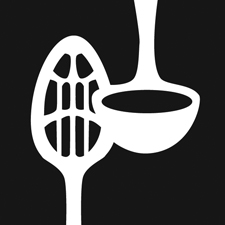 (NC Virtual Specs & Alterations)* Refer to the National Contest Technical Standards for full information for this contest.Supplied By The Contestant1. 	Computer for access Canvas to watch the videos of the Culinary requirments, and the ability to fill out the form to complete all questions asked. 2.	Completion of Culinary answer form in a Word Document.	NC Contest Notes & Changes1. 	Access to the video’s will start on April 15, 2021 at 8:00am and must be submitted into the Canvas State Contest Access Platform by April 15 midnight.2.  Contestant is to watch the videos.  Then complete the Form below.  Make sure to use the proper form for your division level. SkillsUSA Culinary Video Answer Form - High School OnlyKnife Skills:Identify Vegetable Cut 1:Identify Vegetable Cut 2:Identify Vegetable Cut 3:Identify Vegetable Cut 4:Mother Sauce:Identify Sauce 1:Identify Sauce 2:Preparation Method:Identify Method 1:Identify Method 2:SkillsUSA Culinary Video Answer Form - Post-Secondary OnlyKnife Skills:Identify Vegetable Cut 1:Also Answer – WHEN this cut is used:WHY this cut is used:Identify Vegetable Cut 2:Also Answer – WHEN this cut is used:WHY this cut is used:Identify Vegetable Cut 3:Also Answer – WHEN this cut is used:WHY this cut is used:Identify Vegetable Cut 4:Also Answer – WHEN this cut is used:WHY this cut is used:Mother Sauce:Identify Sauce 1:Also Answer – WHEN this sauce is used:WHY this sauce is used:Identify Sauce 2:Also Answer – WHEN this sauce is used:WHY this sauce is used:Preparation Method:Identify Method 1:Also Answer – WHEN this method is used:WHY this method is used:Identify Method 2:Also Answer – WHEN this method is used:WHY this method is used: